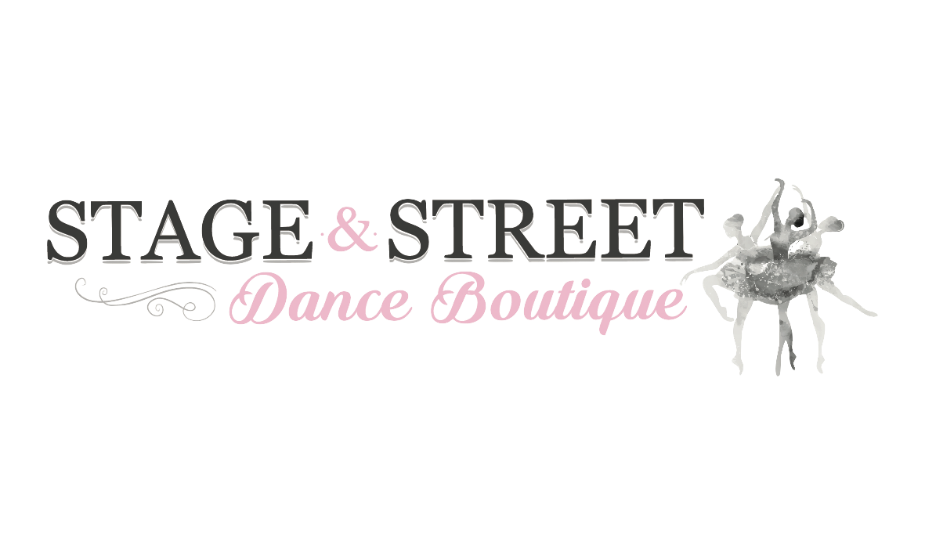 Size GuideSummit JacketT-Shirt, Tights, Track Pants, Shorts, Singlet, Training JacketIf you are unsure of sizing, please ask staff for assistance or try on a sample size provided. Ladies SizeSmall (S)Medium (M)Large (M)Extra-Large (XL)Garment ½ chest (cm)4952.55659.5Men’s SizeSmall (S)Medium (M)Large (L)Extra-Large (XL)Garment ½ chest (cm)57596163Children’sChild SmallChild MediumChild LargeChild X-LargeSize (AUS)6-78-910-1112-13Age (Years)791113Height (cm)125135145155Chest (cm)64697479Waist (cm)58616366Hip (cm)69747983LadiesAdult X-SmallAdult SmallAdult MediumAdult LargeAdult X-LargeAUS/UK810121416Bust (cm)83889398103Waist (cm)6570758085Hip (cm)9398103108113Men’sAdult X-SmallAdult SmallAdult MediumAdult LargeAdult X-LargeChest (cm)859096102108Waist (inch)28”30”32”34”36”